中華航空的永續治理第六、九條 等級：進階資料來源：2015年中華航空企業社會責任報告書華航成立企業永續委員會，為最高階之永續治理組織，統籌全公司永續發展脈絡與策略擬定，每季向董事會提報永續治理事宜之規劃與進展以及利害關係人相關之關注議題 企業概述1959年12月16日，一批中華民國退伍空軍專業人員，共同創建了我國第一家國人自營的航空公司-「中華航空公司」（簡稱華航），改變了我國民航業向來為外國人壟斷的局面。華航目前已是台灣規模最大的民用航空業者，擁有台灣各航空業者中最多的國際線航點及搭乘人次，總部與主要轉運中心設在桃園國際機場。華航主要為經營國際航空客運與貨運的航線為主，也經營台灣機場的地面代理、航空貨運、空廚餐飲、飛機維修、飯店經營、機上免稅品販售等周邊事業，國內航線則從1998年起全部轉由子公司華信航空經營。案例描述華航瞭解航空業面臨眾多永續性風險，由董事會研訂「中華航空公司企業社會責任暨永續發展實務守則」，並據以監督執行，同時為強化並且落實永續治理，特別成立企業永續委員會，為本公司最高階的永續治理組織，統籌全公司永續發展脈絡與策略擬定，每季向董事會提報永續治理事宜之規劃與進展以及利害關係人相關之關注議題，由董事會針對相關永續風險與機會進行決議，擬定華航整體永續發展上之規劃，以及華航於永續作為上之成效。企業永續委員會之決議，責成各工作小組執行，每半年由委員會主席檢視目標達成度與成效。委員會依照航空業主要永續議題，原設有六大工作小組：永續經營暨整合性風險小組、永續供應鏈小組、環境永續小組、社會參與小組、勞動權益暨人權小組以及服務品質小組，為進一步強化永續報告書之資訊揭露，於2015 年成立永續報告書作業小組。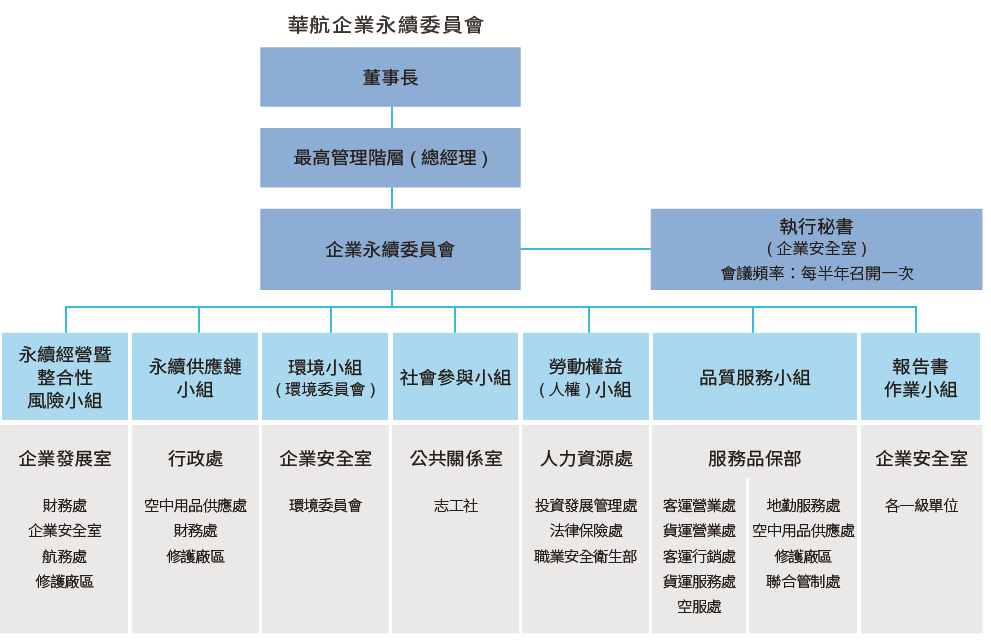 